РЕСПУБЛИКА ДАГЕСТАНМУНИЦИПАЛЬНОЕ ОБРАЗОВАНИЕ«ХАСАВЮРТОВСКИЙ РАЙОН»СОБРАНИЕ ДЕПУТАТОВ МУНИЦИПАЛЬНОГО РАЙОНАХасавюртовский район,                                                Тел: (8-87231) 5-20-85, факс 5-20-77с.Эндирей, Махачкалинское шоссе 25 «А»                       Email:  sobraniehasray@mail.ru                                                                                       В связи с кадровыми изменениями и в целях повышения эффективности работы Комиссии по делам несовершеннолетних и защите их прав муниципального образования «Хасавюртовский район»,Собрание депутатов муниципального районаРешило:1.Внести изменения в состав комиссии, утвержденного Решением Собрания депутатов муниципального района от 23 декабря 2020 года № 4/4 –VII СД  «О внесении изменений в Решение Собрания депутатов муниципального района от 27 декабря 2018 года №21-VI СД « О комиссии по делам несовершеннолетних и защите их прав муниципального образования «Хасавюртовский район»:1.1. вывести из состава комиссии:1.1.1. Кабардиеву Саиду Абдуллаевну;1.1.2. Магомедова Тинамагомеда Курбаналиевича;1.1.3. Исакова Ахмеда Исраиловича;1.1.4. Мусаева Рената Маратовича;1.1.5. Сатуеву Уму Калсыновну;1.1.6. Аджиева Дауда Кадыровича;1.1.7. Абдулбекова Гусена Дадавовича;1.1.8. Джакавова Рустама Сайпудиновича;1.1.9. Агларханова Пирмагомеда Шахрухановича.1.2. ввести в состав комиссии:1.2.1. Кандаурова Муратхана Вазирхановича-главного специалиста Отдела по делам несовершеннолетних и защите их прав-ответственного секретаря Комиссии;1.2.2. Албасханова Рамазана Эдильбиевича-начальника отделения ПДН Отдела УУП и ПДН ОМВД России по Хасавюртовскому району;1.2.3. Гафизова Марсел Энверовича-директора ГКУ РД СРЦН в МО «Хасавюртовский район»;1.2.4. Исакова Магомеда Исраиловича-начальника МКУ «Управление по физической культуре, спорту и делам молодежи администрации МО «Хасавюртовский район»;1.2.5. Шаибову Наиду Бозигитовну-ведущего специалиста органа опеки и попечительства администрации МО «Хасавюртовский район».2.Утвердить обновленный состав Комиссии по делам несовершеннолетних и защите их прав муниципального образования «Хасавюртовский район» на срок полномочий Собрания депутатов муниципального района, согласно приложению.           3.Настоящее Решение вступает в силу со дня его приятия.     Председатель  							    Глава Собрания депутатов        				        муниципального района                                   М. Лабазанов		                                        А. АлибековУтвержден Решением Собрания депутатов муниципального района     от 23 декабря 2020 года №4/4 –VII СД ,                                                                         с изменениями от 29 сентября 2021 года №8/5-VII СД ,    	                                                        от 1 ноября 2023года № 27/1 – VII СД Составкомиссии по делам несовершеннолетних и защите их правадминистрации муниципального образования«Хасавюртовский район» на срок полномочий Собрания депутатов муниципального района.Бакиев Имампаша Кучукович - председатель Комиссии, заместитель Главы      администрации МО «Хасавюртовский район»;                                           Мамедов Айвар Идаятович - заместитель председателя комиссии, заместитель начальника управления образования администрации МО «Хасавюртовский район»;                                                                                                                                                           Кандауров Муратхан Вазирханович - ответственный секретарь комиссии, главный специалист ОДН и ЗП администрации МО «Хасавюртовский район»; члены Комиссии: Адилова Дженнет Магатувовна - директор МКУ «Молодежный центр      Хасавюртовского района";Албасханов Рамазан Эдильбиевич -начальник отделения ПДН Отдела УУП и ПДН ОМВД России по Хасавюртовскому району;Гафизов Марсел Энверович - директор ГКУ РД СРЦН в МО Хасавюртовский   район»;Имавов Байрамали Абдулазизович - заместитель директора ГКУ РД «Центр занятости населения в МО «Хасавюртовский район»; Исаков Магомед Исраилович - начальник МКУ «Управление по физической культуре, спорту и делам молодежи администрации   МО «Хасавюртовский район»       Магомедалиев Муртазали Сайгидахмедович - заместитель начальника МКУ «Управление культуры, национальной политики и туризма      администрации МО «Хасавюртовский район»;                                                                                                                                           Шаибова Наида Бозигитовна - ведущий специалист органа опеки и попечительству администрации МО «Хасавюртовский район»;                                                 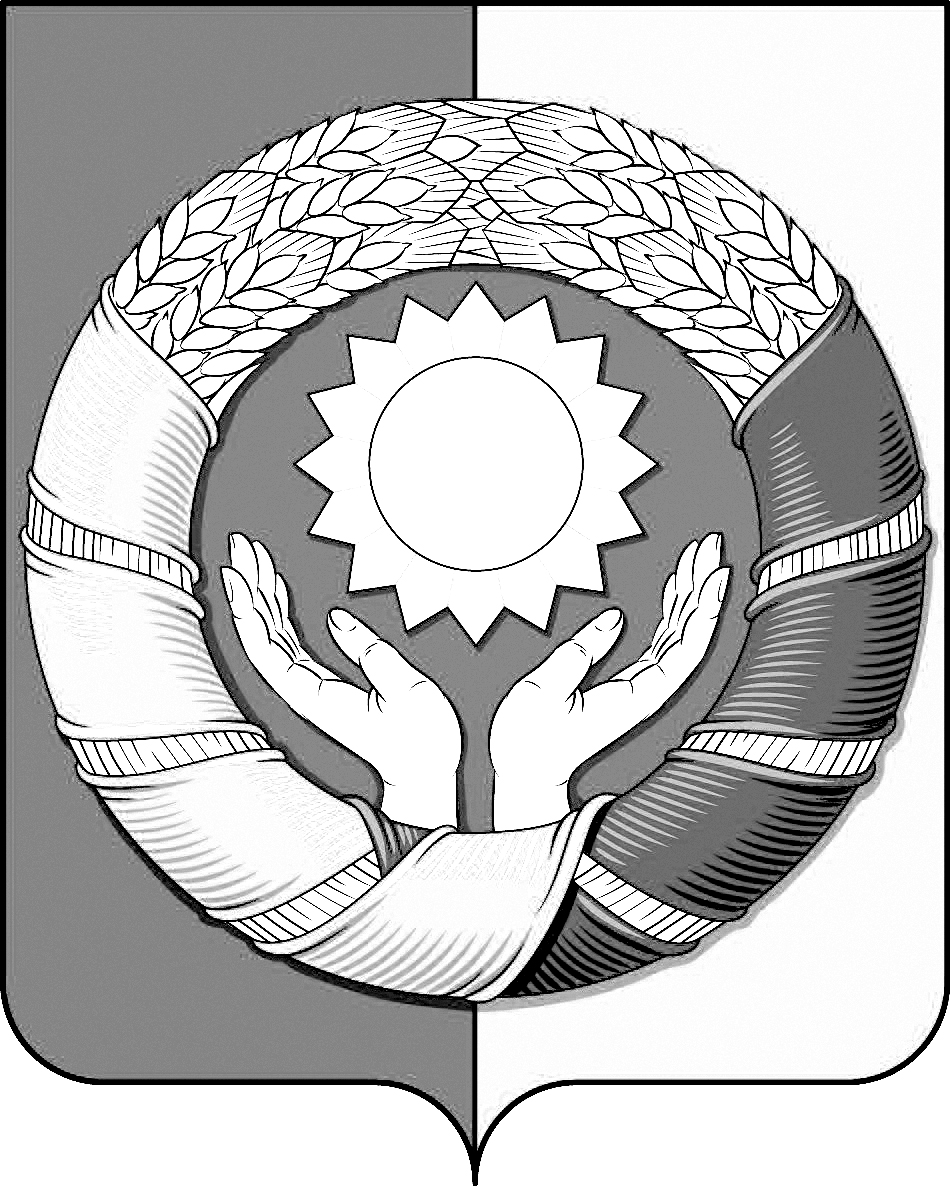    « 1» ноября 2023 года                                                                              № 27/1 – VII СД      РЕШЕНИЕ                    О внесении изменений в Решение Собрания депутатов муниципального района от 23 декабря 2020 года №4/4-VII СД  «О внесении изменений в Решение Собрания депутатов муниципального района от 27 декабря 2018 года №21-VI СД « О комиссии по делам несовершеннолетних и защите их прав муниципального образования «Хасавюртовский район»